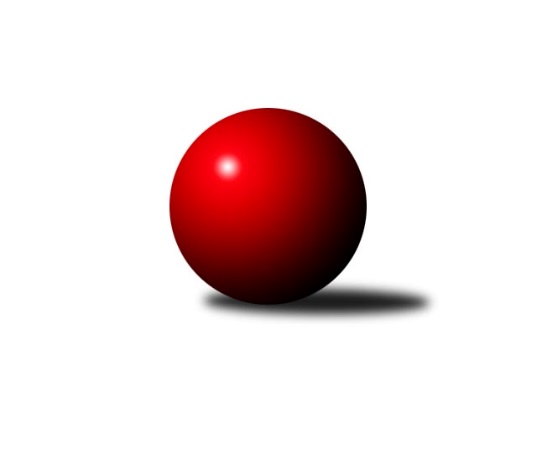 Č.9Ročník 2018/2019	18.11.2018Nejlepšího výkonu v tomto kole: 1540 dosáhlo družstvo: Loko Cheb EKrajská soutěž 2.třídy KV 2018/2019Výsledky 9. kolaSouhrnný přehled výsledků:Kuželky Aš G	- SKK K.Vary D	2:10	1361:1467		18.11.Loko Cheb E	- Kuželky Ji.Hazlov C	8:4	1540:1502		18.11.Kuželky Aš E	- Kuželky Aš F	12:0	       kontumačně		18.11.Tabulka družstev:	1.	SKK K.Vary D	9	8	0	1	76 : 32 	 	 1535	16	2.	Kuželky Aš E	9	7	0	2	78 : 30 	 	 1536	14	3.	Kuželky Aš F	9	6	0	3	63 : 45 	 	 1558	12	4.	Loko Cheb E	9	5	0	4	58 : 50 	 	 1522	10	5.	Kuželky Ji.Hazlov C	9	1	0	8	33 : 75 	 	 1418	2	6.	Kuželky Aš G	9	0	0	9	16 : 92 	 	 1396	0Podrobné výsledky kola:	 Kuželky Aš G	1361	2:10	1467	SKK K.Vary D	Ivana Grünerová	 	 151 	 163 		314 	 0:2 	 388 	 	182 	 206		Pavel Pazdera	Jan Doskočil	 	 166 	 194 		360 	 0:2 	 371 	 	191 	 180		Jiří Mitáček st.	Jiří Bláha	 	 179 	 169 		348 	 0:2 	 374 	 	192 	 182		Josef Vančo	Františka Pokorná	 	 174 	 165 		339 	 2:0 	 334 	 	160 	 174		Miroslav Tokarozhodčí: Marie KovářováNejlepší výkon utkání: 388 - Pavel Pazdera	 Loko Cheb E	1540	8:4	1502	Kuželky Ji.Hazlov C	Michal Hric	 	 210 	 218 		428 	 2:0 	 395 	 	199 	 196		Jan Bartoš	Michal Hric	 	 203 	 186 		389 	 2:0 	 373 	 	184 	 189		Miloš Peka	Josef Jančula	 	 182 	 167 		349 	 0:2 	 359 	 	172 	 187		Vlasta Peková	Petra Svobodová	 	 201 	 173 		374 	 0:2 	 375 	 	201 	 174		Pavel Benčíkrozhodčí: Nejlepší výkon utkání: 428 - Michal Hric	 Kuželky Aš E		12:0		Kuželky Aš Frozhodčí: Anna DavídkováKONTUMACEPořadí jednotlivců:	jméno hráče	družstvo	celkem	plné	dorážka	chyby	poměr kuž.	Maximum	1.	Vladimír Veselý  ml.	Kuželky Aš E	416.08	285.1	131.0	10.0	3/3	(449)	2.	Pavel Pazdera 	SKK K.Vary D	414.67	293.2	121.5	6.5	3/4	(430)	3.	František Mazák  st.	Kuželky Aš F	412.23	289.6	122.6	9.1	3/3	(455)	4.	Jiří Bláha 	Kuželky Aš G	406.56	281.8	124.7	7.6	3/4	(453)	5.	Adolf Klepáček 	Loko Cheb E	401.63	280.6	121.0	8.0	4/4	(439)	6.	Vladimír Míšanek 	Kuželky Aš F	401.50	283.1	118.4	9.9	3/3	(440)	7.	František Mazák  ml.	Kuželky Aš F	396.11	282.4	113.7	10.0	3/3	(475)	8.	Petra Bránická 	Kuželky Aš E	395.00	273.0	122.0	12.5	2/3	(397)	9.	Ota Maršát  ml.	Kuželky Aš E	394.75	277.3	117.5	11.1	3/3	(420)	10.	Jiří Mitáček  st.	SKK K.Vary D	385.78	279.7	106.1	11.7	4/4	(447)	11.	Jan Bartoš 	Kuželky Ji.Hazlov C	383.40	278.4	105.0	11.0	4/4	(410)	12.	Yvona Mašková 	Loko Cheb E	383.17	278.3	104.8	13.5	3/4	(397)	13.	Anna Mistríková 	Kuželky Aš F	375.44	270.9	104.6	11.6	3/3	(432)	14.	Ivona Mašková 	Kuželky Aš E	374.25	264.3	109.9	11.0	3/3	(401)	15.	Miroslav Toka 	SKK K.Vary D	367.05	267.8	99.3	14.1	4/4	(422)	16.	Michal Hric 	Loko Cheb E	365.80	269.6	96.2	13.7	3/4	(404)	17.	Josef Jančula 	Loko Cheb E	364.67	249.3	115.3	13.0	3/4	(373)	18.	Miroslava Utikalová 	Kuželky Ji.Hazlov C	362.83	270.2	92.7	12.0	3/4	(388)	19.	Radovan Duhal 	Kuželky Aš F	361.00	261.8	99.2	14.6	2/3	(381)	20.	Františka Pokorná 	Kuželky Aš G	360.80	264.7	96.2	17.3	4/4	(393)	21.	Anna Davídková 	Kuželky Aš E	356.00	253.3	102.7	14.3	3/3	(404)	22.	Ivan Rambousek 	Loko Cheb E	356.00	254.3	101.8	15.8	3/4	(424)	23.	Miloš Peka 	Kuželky Ji.Hazlov C	336.33	246.7	89.7	15.6	3/4	(373)	24.	Vlasta Peková 	Kuželky Ji.Hazlov C	330.08	242.9	87.2	19.2	4/4	(371)	25.	Jan Doskočil 	Kuželky Aš G	325.56	240.8	84.8	19.4	4/4	(361)	26.	Libor Grüner 	Kuželky Aš G	312.13	223.8	88.4	20.9	4/4	(370)		Michal Hric 	Loko Cheb E	423.75	291.5	132.3	6.8	2/4	(460)		Pavel Benčík 	Kuželky Ji.Hazlov C	394.33	282.7	111.7	9.5	2/4	(445)		Petra Svobodová 	Loko Cheb E	386.13	277.9	108.3	12.8	2/4	(409)		Josef Vančo 	SKK K.Vary D	385.75	276.1	109.7	12.6	2/4	(409)		Vladimír Čermák 	SKK K.Vary D	384.00	273.0	111.0	13.6	2/4	(404)		Irena Balcarová 	SKK K.Vary D	349.00	254.0	95.0	16.0	1/4	(349)		Marie Kovářová 	Kuželky Aš G	347.00	242.0	105.0	15.0	1/4	(347)		Ivana Grünerová 	Kuželky Aš G	343.92	253.4	90.5	18.2	2/4	(366)		Hana Hiřmanová 	Loko Cheb E	338.00	259.0	79.0	21.0	1/4	(338)		Dagmar Šafaříková 	Kuželky Ji.Hazlov C	335.50	254.3	81.3	16.8	2/4	(352)Sportovně technické informace:Starty náhradníků:registrační číslo	jméno a příjmení 	datum startu 	družstvo	číslo startu
Hráči dopsaní na soupisku:registrační číslo	jméno a příjmení 	datum startu 	družstvo	Program dalšího kola:10. kolo25.11.2018	ne	10:00	Loko Cheb E - Kuželky Aš E	25.11.2018	ne	10:00	Kuželky Aš G - Kuželky Ji.Hazlov C	25.11.2018	ne	11:00	SKK K.Vary D - Kuželky Aš F	Nejlepší šestka kola - absolutněNejlepší šestka kola - absolutněNejlepší šestka kola - absolutněNejlepší šestka kola - absolutněNejlepší šestka kola - dle průměru kuželenNejlepší šestka kola - dle průměru kuželenNejlepší šestka kola - dle průměru kuželenNejlepší šestka kola - dle průměru kuželenNejlepší šestka kola - dle průměru kuželenPočetJménoNázev týmuVýkonPočetJménoNázev týmuPrůměr (%)Výkon3xMichal HricL.Cheb E4283xMichal HricL.Cheb E110.224282xJan BartošKuž.Ji.Hazlov C3953xPavel PazderaSKK K.Vary D103.543882xMichal HricL.Cheb E3893xJan BartošKuž.Ji.Hazlov C101.723954xPavel PazderaSKK K.Vary D3881xMichal HricL.Cheb E100.183893xPavel BenčíkKuž.Ji.Hazlov C3753xJosef VančoSKK K.Vary D99.813742xPetra SvobodováL.Cheb E3744xJiří Mitáček st.SKK K.Vary D99.01371